                                                         Қазақстан Республикасы                                                          Қаржы министрінің                                                          2018 жылғы «12» ақпандағы № 160 бұйрығына                                                         10- қосымшанысан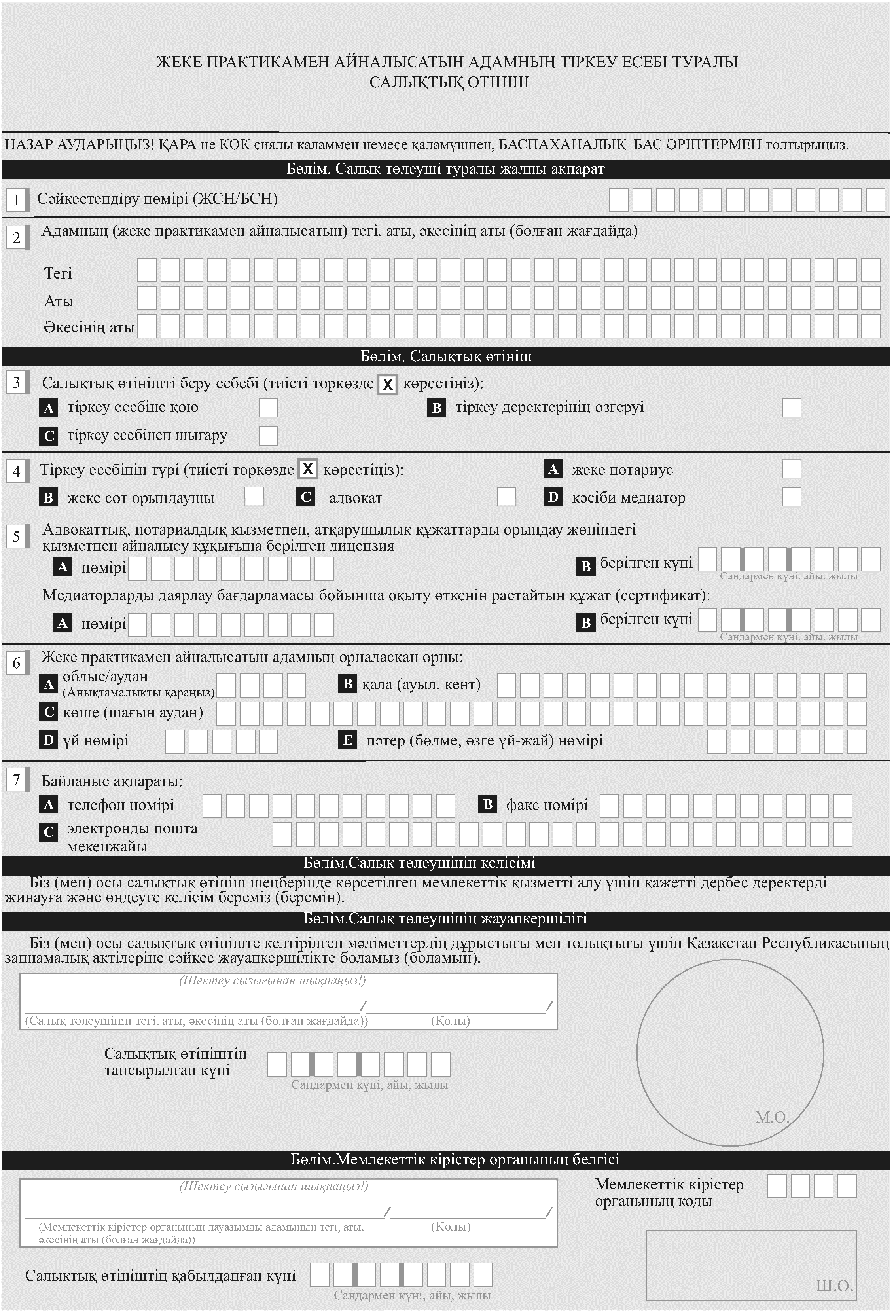 